В соответствии со статьей 4.4 Федерального закона от 10 января 2002 года
№ 7-ФЗ «Об охране окружающей среды», Федеральным законом
от 6 октября 2003 года № 131-ФЗ «Об общих принципах организации местного самоуправления», Положением о федеральной государственной информационной системе состояния окружающей среды, утвержденным постановлением Правительства Российской Федерации от 19 марта 2024 года № 329 «О федеральной государственной информационной системе состояния окружающей среды» (далее – Положение), администрация Порецкого муниципального округа Чувашской Республики п о с т а н о в л я е т:Определить органом местного самоуправления, уполномоченным на территории Порецкого муниципального округа представлять информацию для размещения в федеральной государственной информационной системе состояния окружающей среды (далее – федеральная система), администрацию Порецкого муниципального округа.Обязанности по представлению информации для размещения в федеральной системе в соответствии с требованиями Положения возложить на Управление по благоустройству и развитию территорий администрации Порецкого муниципального округа Чувашской Республики.Опубликовать настоящее постановление в издании «Вестник Поречья» и разместить на официальном сайте Порецкого муниципального округа в сети «Интернет».Настоящее постановление вступает в силу со дня его подписания.Глава Порецкого муниципального округа                                                               Е.В. Лебедев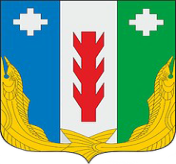 Администрация Порецкого муниципального округа Чувашской РеспубликиПОСТАНОВЛЕНИЕ_________№ _____с. ПорецкоеЧăваш РеспубликинПăрачкав муниципалитет округӗн администрацийĕЙЫШĂНУ13.06.2024 №255Пăрачкав салиОб определении уполномоченного органа для представления информации в федеральную государственную информационную систему состояния окружающей среды